At Home Practice Decimals						Name: __________________________1)       7.12  +  3.867                                                        2)       2.9   +   65.34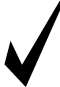 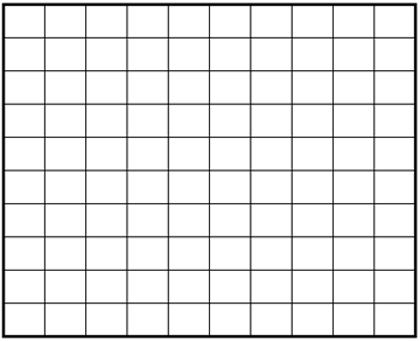 3)     5.03   +  1.32  + 0.752					4)      132.144   +   .624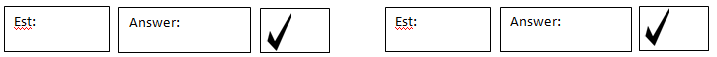 5)       963.083 – 22.16					6)      40 – 19. 727)     2.4  x  3.9						8)      49.3  x  2          				9)       .23  x  .5  		                  10)     .115  x  .8                                    11)    .29  x 2.7						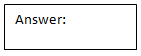 12)    .25  x  .530                                  13)     331.2  x  214	                        14)        .003  x  .9